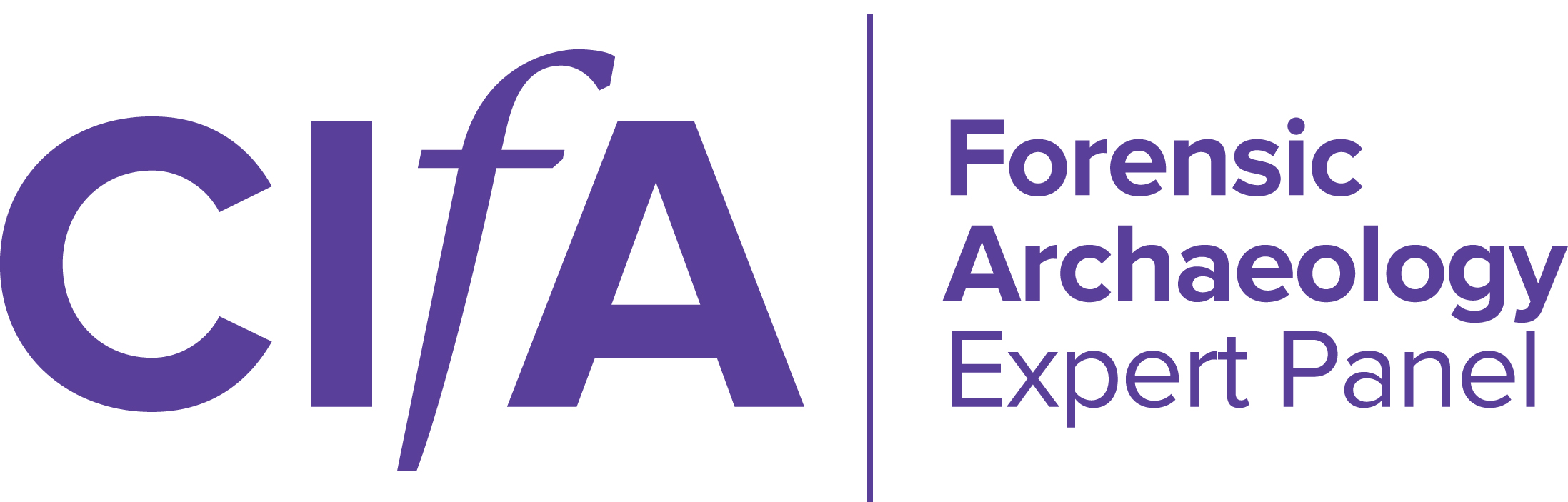 APPLICATION FOR MEMBERSHIP OF THE FORENSIC ARCHAEOLOGY EXPERT PANELAn applicant to the Expert Register mustbe a current MCIfAhave demonstrated competence in forensic archaeology in accordance with the Forensic matrix as part of their MCIfA accreditation have formally applied to join the Expert Registerin all other respects be a fit and proper person to be a member of the Expert RegisterCANDIDATEName* ………………………………………………............... (MCIfA) Post nominals…………………………………………..Email address for correspondence*……………………………………………………………………...............................*Please note if successful your name and email will be circulated to the other panel members and be listed on the website (see CIfA GDPR policy)Relevant qualifications………………………………………………………………………………………………………………………Signature  ...................................................................Election statement (max 200 words)(E.g. brief career details, and what you would bring to the Expert Panel)NOMINATOR AND SECONDERNominator……………………………………………	 *(Non-member/PCIfA/ACIfA/MCIfA)Job title……………………………………………….. Signature…………………………………………….	Seconder……………………………………………..	 *(Non-member/PCIfA/ACIfA/MCIfA)Job title……………………………………………….. Seconders’ signature not required		* delete as appropriate			Please forward this form and an up-to-date CV to CIfA at membership@archaeologists.net